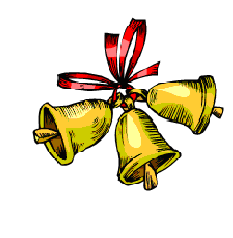                                      выпуск №4                                                 (2015-2016уч.год)- ПРОСЛАВЛЯЕМ ШКОЛУ ДОРОГУЮ-    20 ноября команда «Потомки Эйнштейна» в составе: Тощенко Максим- капитан команды, Поддубный Руслан, Букша Никита,Горбань Алексей – ученики 10 класса, Иващенко Артём, Шаповалов Иван – ученики 9 класса, представила Кантемировский район  в областной интеллектуальной игре «Что? Где? Когда?» Вместе с 15 командами ребята соревновались в эрудиции, проверяли свои знания в различных областях науки, искусства и т.д. Команда награждена грамотой Департамента образования науки и молодёжной политики Воронежской области.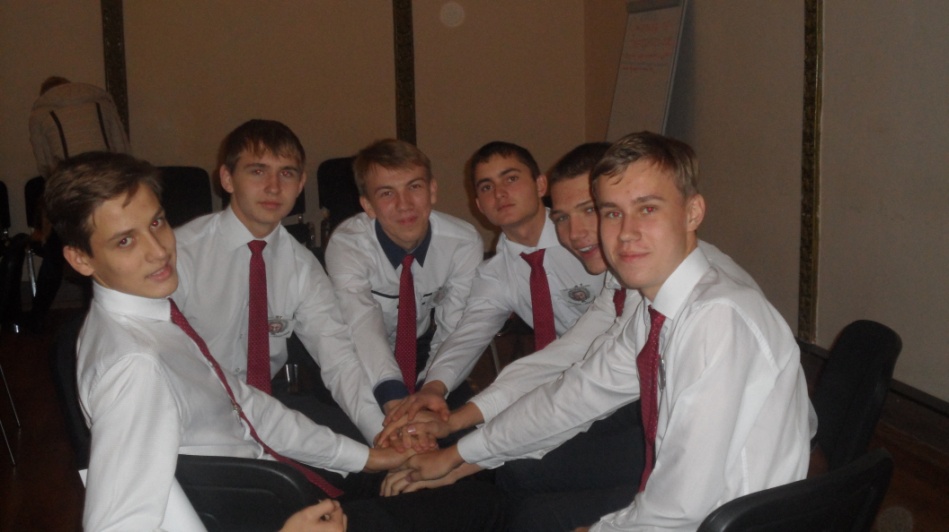 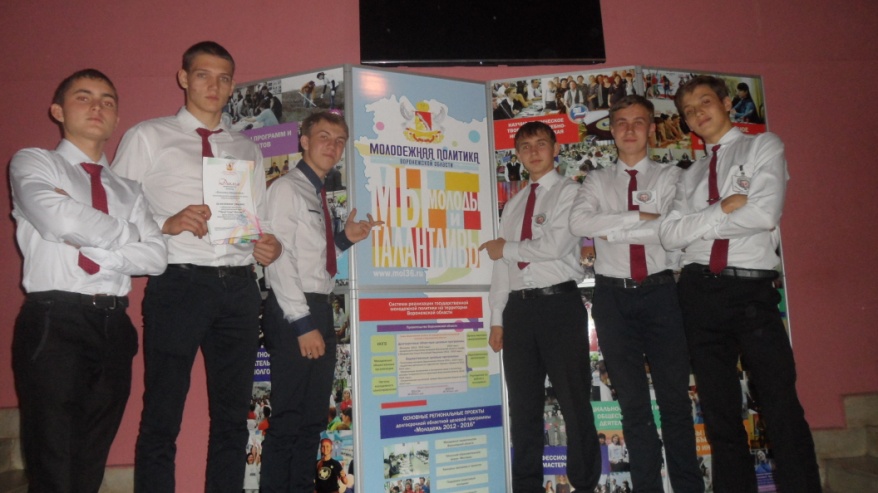 - В КАЛЕЙДОСКОПЕ ШКОЛЬНЫХ ДНЕЙ -            Яркие, красочные, оригинальные плакаты и поздравления, теплые и добрые слова пожеланий, песни готовят ребята в адрес мам и бабушек ребята в канун праздника «День Матери» Каждый старается порадовать родного человека букетом цветов или цветочной композицией, изготовленных своими руками,  открытками, рисунками, стихами. «Пусть всегда будет мама!»- под таким названием оформлена выставка в школьном холле.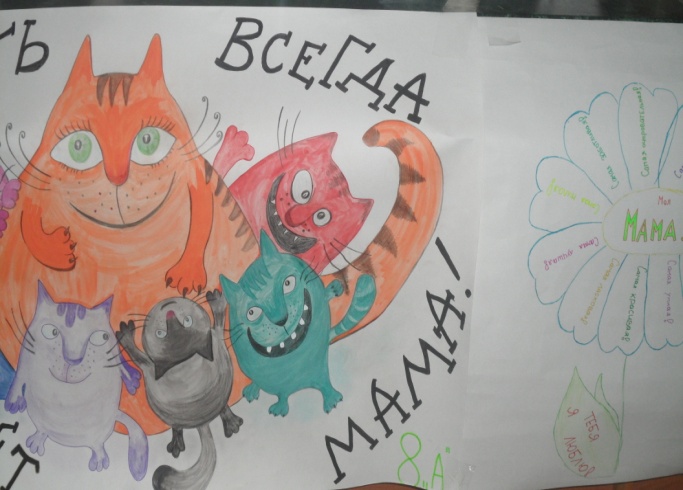 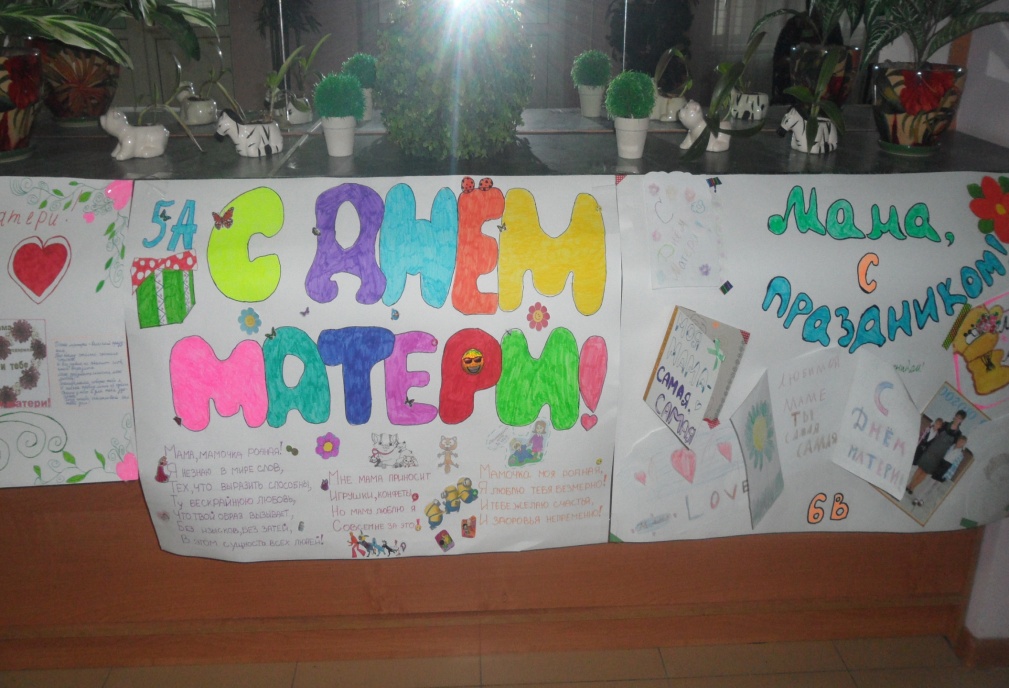 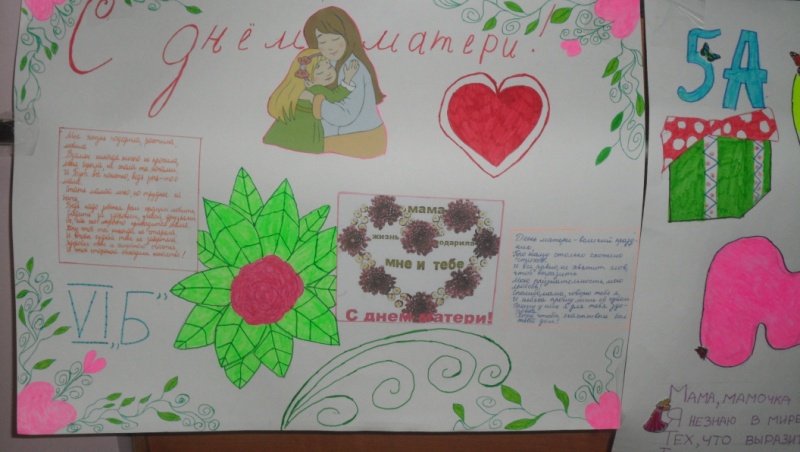 Творчество ребят6 «Б» класса                                      -  ПРОБА  ПЕРА-ВЫСТАВКА  ПЛАКАТОВ «ПУСТЬ ВСЕГДА БУДЕТ МАМА!»СТИХ ПРО НАШ КЛАССМой класс - девчонки и мальчишки, 
Такие разные они: 
Одни рисуют, любят книжки, 
Других компьютер так манит! 
Спешу я к ним не только, чтобы 
Их как учитель поучать, 
Мне с ними весело, еще бы, 
Мой класс не может заскучать! 
Потехе час и время делу: 
Мой класс к успеху устремлен, 
Талантом, я признаюсь смело, 
Ребенок каждый наделен. 
Они, конечно, непоседы, 
Но знаю – незачем кричать. 
Ведь можно в ласковой беседе 
Про поведение сказать. 

Вхожу я в класс свой, улыбаясь, 
И вижу блеск ответный глаз. 
Я их люблю, для них стараюсь, Ведь класс мой – самый лучший классУченики 5 «В» классаУчредитель и издатель – Совет старшеклассников МКОУ Митрофановская СОШ Куратор: Плохих Надежда Викторовна  Главный редактор: Осипова Татьяна, 9 «Б» классКорреспонденты: Дудник Д., Варёнова А., Черячукина Д., Иващенко А., Шульга Е.Фотокорреспонденты: Стеганцева Ангелина, Певченко Дарья, Губская Анастасия. Верстка и дизайн: Боброва Мария, Яценко Анастасия, Шаповалов Иван, Огуля Илья, Адрес редакции: МКОУ Митрофановская  СОШ, кабинет №207Юные поэты МКОУ Митрофановской школы! Вы сможете размещать  свои стихотворения, удивительные рассказы, истории! Наша газета поможет раскрыть все ваши творческие способности, и продемонстрировать их всей школе!